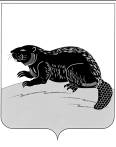 АДМИНИСТРАЦИЯ ГОРОДСКОГО ПОСЕЛЕНИЯ-ГОРОД БОБРОВ БОБРОВСКОГО МУНИЦИПАЛЬНОГО РАЙОНАВОРОНЕЖСКОЙ ОБЛАСТИП О С Т А Н О В Л Е Н И Еот  « 15 »    мая 2023 г. № 235                г.БобровОб утверждении Порядка обнародования ежеквартальных сведений о численности муниципальных служащих, технического и обслуживающего персонала администрации городского поселения-город Бобров Бобровского муниципального района Воронежской области и фактических затрат на их денежное содержаниеВ соответствии со статьей 52 Федерального закона от 06.10.2003 
№ 131-ФЗ «Об общих принципах организации местного самоуправления в Российской Федерации», руководствуясь Бюджетным кодексом Российской Федерации, администрация городского поселения-город Бобров Бобровского муниципального района Воронежской области  п о с т а н о в л я е т:1. Утвердить Порядок обнародования ежеквартальных сведений о численности муниципальных служащих, технического и обслуживающего персонала администрации городского поселения-город Бобров Бобровского муниципального района Воронежской области и фактических затрат на их денежное содержание, согласно приложению.2. Настоящее постановление вступает в силу с момента его обнародования.3. Контроль исполнения постановления оставляю за собой.Глава администрации городского поселения-город Бобров                                                                В.И.Брызгалин  Приложение к постановлению администрации городского поселения-город Бобров Бобровского муниципального района Воронежской областиот « 15 » мая 2023 г. № 235ПОРЯДОКобнародования ежеквартальных сведений о численности муниципальных служащих, технического и обслуживающего персонала администрации городского поселения-город Бобров Бобровского муниципального района Воронежской области и фактических затрат на их денежное содержание1.Настоящий Порядок разработан в соответствии с частью 6 статьи 52 Федерального закона от 06.10.2003 № 131-ФЗ «Об общих принципах организации местного самоуправления в Российской Федерации» и устанавливает процедуру предоставления, утверждения и официального обнародования вышеуказанных ежеквартальных сведений.2. Информация о численности  муниципальных служащих, технического и обслуживающего персонала администрации городского поселения-город Бобров Бобровского муниципального района Воронежской области и фактических затрат на их денежное содержание (далее - информация) предоставляется ведущим бухгалтером администрации городского поселения-город Бобров, ежеквартально, в срок до 15 числа месяца, следующего за отчетным периодом главе администрации городского поселения-город Бобров.3. Ведущий бухгалтер администрации городского поселения-город Бобров несет ответственность за своевременность, достоверность предоставляемой информации, ее соответствие отчетности об исполнении бюджета городского поселения-город Бобров, другой официальной отчетности.4. На основании полученной информации ведущим бухгалтером администрации городского поселения-город Бобров до 25 числа месяца, следующего за отчетным периодом, подготавливаются и утверждаются ежеквартальные  сведения о численности муниципальных служащих, технического и обслуживающего персонала администрации городского поселения-город Бобров и фактических затрат на их денежное содержание (далее - сведения) по форме согласно приложению к настоящему Порядку и направляются по форме согласно приложению к настоящему Порядку и направляются на утверждение главе администрации городского поселения-город Бобров.5. Утвержденные сведения подлежат размещению  на официальном сайте администрации городского поселения-город Бобров в информационно- телекоммуникационной сети «Интернет» в составе ежеквартальных, годовых сведений об исполнении бюджета городского поселения-город Бобров.6. Ведущий бухгалтер администрации городского поселения-город Бобров обеспечивает официальное обнародование утвержденных сведений не позднее последнего числа месяца, следующего за отчетным периодом, на официальном сайте администрации городского поселения-город Бобров, а в случае невозможности их опубликования обеспечивает возможность ознакомления с указанными документами и сведениями для жителей поселения.Приложениек Порядку обнародования ежеквартальных сведенийо численности муниципальных служащих, технического и обслуживающего персонала администрации городского поселения-город Бобров и фактических затрат на их денежное содержаниеСВЕДЕНИЯо численности муниципальных служащих, технического и обслуживающего персонала администрации городского поселения-город Бобров и фактических затрат на их денежное содержание за ____________квартал 20____года  (с нарастающим итогом с начала года)Утверждаю: ___________________________________ /Глава администрации городского поселения-город Бобров/Категория работниковСреднесписо чная численностьработников, чел.Фактические расходы на заработную плату работниковза отчетный период,тыс. рублей1. Работники администрации городского поселения-город Бобров (всего):1.1. Муниципальные служащие1.2. Технический и обслуживающий персонал